П Р О П О З И Ц И Ј ЕНапомена:РВАЧКИ САВЕЗ СРБИЈЕБеоградТелефон: +381 11 262-878-7,   Факс: +381 11 262-038-6,www.wrestling-serbia.org.rs   //   srb@united-world-wrestling.org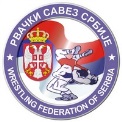 Назив такмичењаТехнички организатор такмичењаМесто одржавања мерења и такмичења и адресаДатум и дан одржавања такмичењаВреме  почетка мерењаВреме  почетка такмичењаПраво наступа на такмичењуБрој струњача на којима се одржава такмичењеТолеранс на такмичењуНаграде и признања појединцима и екипамаИмена и презимена службених лица на такмичењу (делегата, судија, табелара),Лице овлашћено за заступање клуба техничког организаораКонтакт особа и телефонОстали подаци значајни за одржавање такмичењаТакмичење се одржава у складу са Законом о спорту, Такмичарским правилником РСС и на основу осталих нормативним актима РСС. На сва остала евентуална спорна питања, примењују се Међународна правила рвања и остала правила UWW .МПДатум слања пропозицијаЗа Рвачки савез Србије(потпис)МП